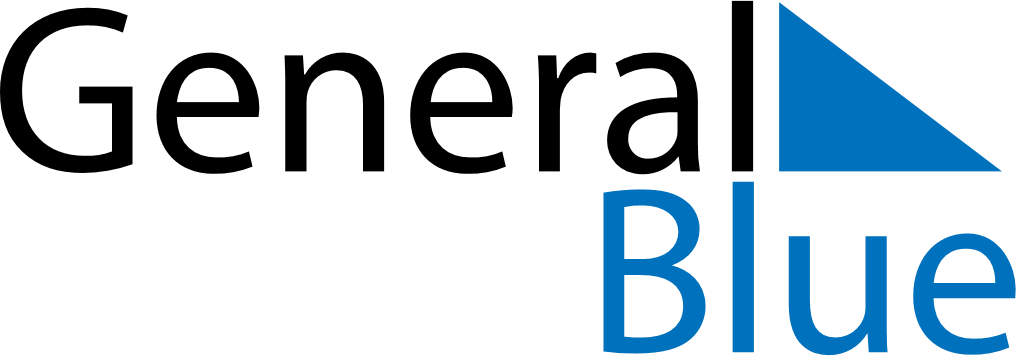 March 1889March 1889March 1889March 1889March 1889SundayMondayTuesdayWednesdayThursdayFridaySaturday12345678910111213141516171819202122232425262728293031